PORTES, revista mexicana de estudios sobre  del Pacífico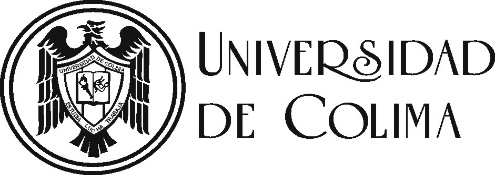 Centro Universitario de Estudios e Investigaciones sobre  del Pacífico de  de Colima. Gonzalo de Sandoval 444. Col. Las Víboras C.P. 28040. Colima, Colima, México. Teléfono: 312 316 11 31Carta cesión de derechosA quien corresponda:Colima, Col., a ______________ de ______ de 2018Por medio de la presente yo,  {::::::}, hago constar mi conformidad para que  de Colima publique dentro de “PORTES, revista mexicana de estudios sobre  del Pacífico” la obra titulada “{::::::}” consistente en un texto de carácter científico. Dicha obra es creación intelectual original, que no invade ni viola derechos de terceros y que en aquellos casos en que se citaron obras de terceros, la reproducción no fue sustancial e invariablemente citando la fuente y el autor correspondiente.De la misma manera, hago constar que dicha obra constituye una colaboración en la revista científica denominada: “PORTES, revista mexicana de estudios sobre  del Pacífico”, registrada como Reserva de Derechos ante el Instituto Nacional del Derecho de Autor en los términos del artículo 173 de  del Derecho de Autor y con el ISSN 1870-6800.Igualmente señalo que me reservo el derecho de publicar, comunicar y divulgar mi colaboración en tanto no perjudique la explotación normal de la revista y después de su publicación en la misma, y manifiesto mi consentimiento para que la obra en comento se reproduzca, publique, divulgue o distribuya por cualquier medio ya sea impreso, fonográfico, gráfico, plástico, audiovisual, electrónico, fotográfico u otro similar.Atentamente__________________{:::::::::::::::::::::::::::::::::::}Correo electrónico: portes@ucol.mx - Página web: www.portesasiapacifico.com.mx